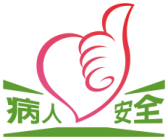 病人安全守護者工作坊(一)回家作業練習民眾通報平台。網址實作：http://www.tpr.org.tw/populace/index.php紙本練習：見下頁，附件一請您分享病人安全所聽到、所看到人事物。您可以用圖片、文字等去表達病人安全之議題或內涵，不侷限任何形式，格式參考如附件二。煩請務必於9/12(五)將附件二表格交予替您報名此課程相關承辦同仁，並於下次上課由本會擇優學員上台分享。台灣病人安全通報系統民眾病人安全通報單A、通報事件資料一、煩請告知我們您的身分○事件當事者○家屬、朋友、訪客○其他人：        二、事件發生日期 ○知道→        年        月        日        時；○不知道三、所在縣市別 ( 指發生事件之機構 ):        縣（市）四、發生事件醫療機構別○醫院○精神科醫院○診所○護理之家○精神復健機構○其他，請說明：        五、事件發生地點○知道□門診□急診□一般病房（含病房走廊、浴室、護理站等病房所涵蓋之區域）□加護病房□開刀房□檢查室□藥局□其他，請說明：        ○不知道六、直接受影響者性別（以受影響程度最大者） ○男性○女性○不知道七、直接受影響者年齡層（以受影響程度最大者）○嬰兒（1歲以下）（不含1歲）○幼兒（1-3歲） ○學齡前期（4-6歲）○學齡期（7-12歲）○青少年（13-18歲）○成年（19-30歲）○成年（31-50歲）○成年（51-64歲）○老年（65歲以上）○不知道B、請您儘可能對事件發生經過、受影響對象、造成的結果及處理、可能的原因及您認為未來避免類似事件再發的預防措施，提供越詳盡的資訊越好。一、事件經過描述：(限制兩千字以內)二、本事件預防改善措施建議(限制兩千字以內)C、您認為此事件發生可能原因 (可複選) □溝通因素□人力因素□技術因素□診斷因素□設備因素□環境因素□其他因素：請說明：        D、您覺得本事件所造成的傷害屬於何種層面及其影響程度為何？(可複選)□生理的層面○非常嚴重（例如：死亡、永久性傷害）○嚴重(例如：再次開刀或延長住院時間)○中度（需要額外的探視、評估、觀察或處置，例如：包紮、縫合、照X光）○輕度○無傷害□心理的層面○非常嚴重（例如：引發憂鬱症、自殺意念）○嚴重○中度（需要額外的探視、評估、觀察或處置，例如：包紮、縫合、照X光）○輕度○無傷害□財務的層面○有○無○不知道回家作業(一)各位參與病安守護者工作坊的夥伴你好:感謝您抽空參與此課程，為了解各位對上課內容理解程度及返家後的回饋，煩請務必於9/12(五)將此表格交予替您報名此課程相關承辦同仁，並於下次上課由本會擇優學員上台分享，謝謝。備註：請機構的相關承辦同仁於9/12(五)協助學員將附件二傳真至02-8963-4292，並來電確認(02-8964-3000#460顏聿)，感謝您!  機構名稱:                               學員姓名:                        一、向5個人分享今天課程的收獲，下次上課時報告你如何跟他人分享和得到什麼反應。       二、觀察周遭有關病人安全的人、事、物，你覺得可以跟醫院建議什麼事情或改善什麼事項？你會怎麼向醫院提出建議。對象分享心得形式聆聽者回饋事件(對象為有關病安之人、事、物)給醫院的建議如何向醫院提出建議(什麼場合說、跟誰說、怎麼說)